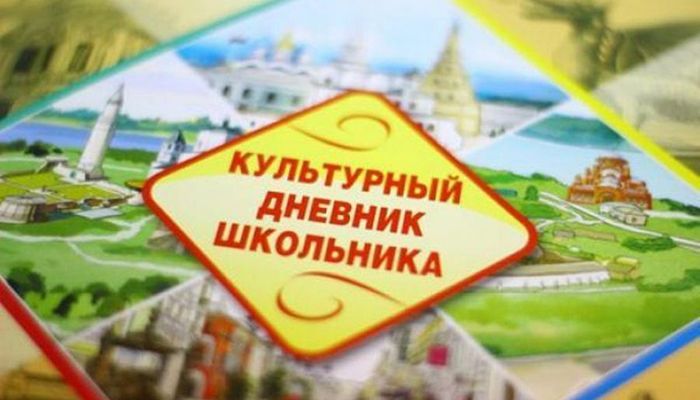 КУЛЬТУРНЫЙ ДНЕВНИК ШКОЛЬНИКААрипова Заирбека ученика 7 «Б» классаМБОУ «СОШ №4» 2021 годДорогой друг!Перед тобой культурный дневник школьника. Он предназначен не для выставления отметок и записывания домашнего задания. Он станет тебе полезен в другом.В прошлом (да и сегодня) в России существовали традиции – люди вели дневники, записывая в них свои впечатления об увиденном, прочитанном, прочувственном. Многие из этих дневников стали впоследствии основой для создания знаменитых книг, проведения научных исследований, написания энциклопедий и словарей.Твой культурный дневник поможет тебе сделать свои наблюдения, открытия, проекты и исследования в области истории, культуры и искусства Российской Федерации, Республики Дагестан и села и города. В нем ты сможешь представить собственные мысли после посещения музеев, концертных залов, памятных исторических мести своей малой родины.Чтобы украсить дневник, ты можешь (вместе с родителями) подготовить фотографии, рисунки, коллажи, добавить в него тексты и другие материалы.Желаем тебе интересных встреч, путешествий, знакомств с музыкой, спектаклями, выставками, народными традициями, архитектурными сооружениями!Удачи!Раздел 1. Приглашение к чтению.Раздел 2. Волшебный мир искусства.Раздел 3. Театральные встречи.Раздел 4. Удивительный мир кино.Раздел 5. Никто не забыт…Раздел 6. Музейное зазеркалье.Раздел 7. Мой Дагестан.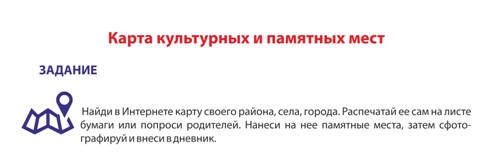 В оформлении дневника использованы фотоматериалы из открытого доступа сети интернет№Дата, форма посещения (очная или дистанционная)Посещение с родителями/групповое/индивидуальноеНазвание, место расположенияВпечатление Фотографии №Дата, форма посещения (очная или дистанционная)Посещение с родителями/групповое/индивидуальноеПосещение с родителями/групповое/индивидуальноеНазвание, место расположенияВпечатление Фотографии 123.08.2020гС родителями Сулакский каньон Красивое место! Эх, жаль, что люди не птицы! Вот взмахнуть бы крыльями и полететь!Сулакский каньон Красивое место! Эх, жаль, что люди не птицы! Вот взмахнуть бы крыльями и полететь!Хочу рассказать вам про два интересных места, что находятся на реке Сулак в Дагестане - Сулакский каньон и Чиркейское водохранилище.Сама река Сулак образована слиянием рек - Андийское Койсу и Аварское Койсу, а впадает река в Каспийское море.Сулакский каньон это природное образование, а Чиркейское водохранилище - рукотворное, если можно так выразиться - получилось в результате строительства ГЭС и затопления части территории.Недалеко от въезда в Чиркей можно увидеть такую надпись - "Аллах"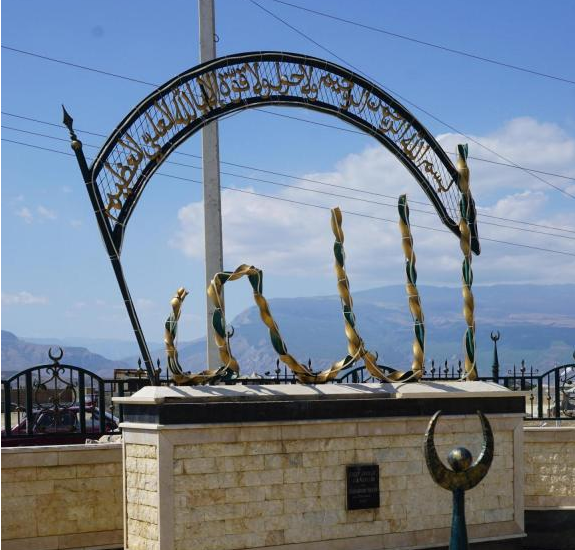 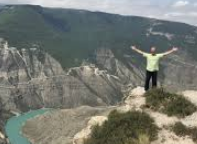 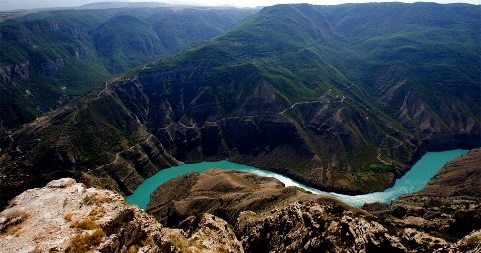 №Дата, форма посещения (очная или дистанционная)Посещение с родителями/групповое/индивидуальноеНазвание, место расположенияВпечатление Фотографии №Дата, форма посещения (очная или дистанционная)Посещение с родителями/групповое/индивидуальноеНазвание, место расположенияВпечатление Фотографии 25.03.2021Групповое с классомПросмотр фильма  «Том и Джерри», кинотеатр «Москва», Фильм превзошел мои ожидания.
Всем одноклассникам  очень понравился.
Действительно много взято из уже классических серий "Тома и Джерри", но использовано всё грамотно, ненавязчиво. Талантливая работа.
А главное, минимум насилия а много добрых дел.Кайла, работница престижного отеля, где обитает мышонок Джерри, рискующий нарушить ход дорогой свадьбы, нанимает уличного кота Тома, чтобы разобраться с наглым грызуном. Но решить эту проблему не так-то просто.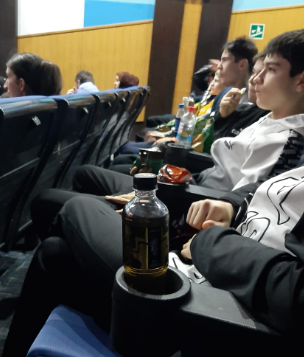 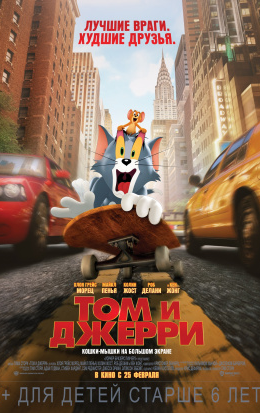 №Дата, форма посещения (очная или дистанционная)Посещение с родителями/групповое/индивидуальноеНазвание, место расположенияВпечатление Фотографии №Дата, форма посещения (очная или дистанционная)Посещение с родителями/групповое/индивидуальноеНазвание, место расположенияВпечатление Фотографии №Дата, форма посещения (очная или дистанционная)Посещение с родителями/групповое/индивидуальноеНазвание, место расположенияВпечатление Фотографии 23.08.2020гС родителями Сулакский каньон Красивое место! Эх, жаль, что люди не птицы! Вот взмахнуть бы крыльями и полететь!Хочу рассказать вам про два интересных места, что находятся на реке Сулак в Дагестане - Сулакский каньон и Чиркейское водохранилище.Сама река Сулак образована слиянием рек - Андийское Койсу и Аварское Койсу, а впадает река в Каспийское море.Сулакский каньон это природное образование, а Чиркейское водохранилище - рукотворное, если можно так выразиться - получилось в результате строительства ГЭС и затопления части территории.Недалеко от въезда в Чиркей можно увидеть такую надпись - "Аллах"